Nodwch: O fethu â chwblhau'r adrannau perthnasol o'r cais a chyflwyno tystiolaeth yn gefn iddo, efallai y byddwn ni'n ei ddychwelyd atoch i'w gwblhau. Anfonwch y ffurflen yma i'r Gwasanaeth Mynediad a Chynhwysiant, Tŷ Trevithick, Abercynon CF45 4UQ. CynaMyn@rhondda-cynon-taf.gov.ukDiben y ffurflen yma yw darparu gwybodaeth o safbwynt Mynediad a Chynhwysiant ar yr ymateb graddedig a gafodd ei roi i'r plentyn / person ifanc gan yr ysgol mewn perthynas â'i anghenion dysgu ychwanegol er mwyn cael cyngor, arweiniad a/neu hyfforddiant ychwanegol fel sy'n briodol.ADRAN 1: Y GWASANAETH SYDD EI ANGENADRAN 2: GWYBODAETH AM Y DISGYBLADRAN 3: TROSOLWG O BRYDERON ADRAN 3: TYSTIOLAETH GEFNOGOLADRAN 5: DATGANIADAURHONDDA CYNON TAFGwasanaeth Mynediad a Chynhwysiant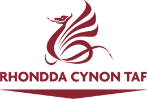 Cymorth, Datrys Problemau a Chyngor – Anghenion Dysgu YchwanegolHydref 2018Cymorth, Datrys Problemau a Chyngor – Anghenion Dysgu YchwanegolHydref 2018Sut y byddwn ni'n defnyddio eich gwybodaeth bersonolBydd yr wybodaeth ar y ffurflen yma (ac unrhyw wybodaeth ychwanegol gysylltiedig) yn cael ei defnyddio gan y Gwasanaeth Mynediad a Chynhwysiant i drafod eich plentyn a'i anghenion dysgu ychwanegol yn unol â dyletswydd gyfreithiol y Cyngor o dan Adran 321 o Ddeddf Addysg 1996. I ddysgu am sut mae'ch preifatrwydd wedi'i ddiogelu a sut a pham rydyn ni'n defnyddio'ch gwybodaeth bersonol i ddarparu gwasanaethau i chi, ewch i'n hysbysiadau preifatrwydd ar gyfer gwasanaethau yma:  a thudalennau diogelu data'r Cyngor yma: www.rctcbc.gov.uk/diogeludata. Nodwch at ba wasanaeth rydych am atgyfeirio'r disgybl:Nodwch at ba wasanaeth rydych am atgyfeirio'r disgybl:Nodwch at ba wasanaeth rydych am atgyfeirio'r disgybl:Nodwch at ba wasanaeth rydych am atgyfeirio'r disgybl:Nodwch at ba wasanaeth rydych am atgyfeirio'r disgybl:Nodwch at ba wasanaeth rydych am atgyfeirio'r disgybl:Nodwch at ba wasanaeth rydych am atgyfeirio'r disgybl:Nodwch at ba wasanaeth rydych am atgyfeirio'r disgybl:Gwasanaeth Cynnal Dysgu:Nam ar y ClywAnabledd Corfforol / MeddygolAnabledd DysguNam ar y GolwgAnawsterau Dysgu PenodolAnawsterau Lleferydd ac IaithAnhwylder ar y Sbectrwm AwtistigGwasanaeth Cynnal Dysgu:Enw cyntaf y disgybl:Cyfenw'r disgybl:Cyfenw'r disgybl:Dyddiad geni:Rhyw:Rhyw:Ysgol:Dosbarth Cynnal Dysgu / Prif Ffrwd:Dosbarth Cynnal Dysgu / Prif Ffrwd:Grŵp blwyddyn:Oedran:Oedran:Tras Ethnig:Dyddiad dechrau:Ydy'r disgybl yn ‘derbyn gofal’?Ydy / Nac ydy (Rhowch gylch)Cod Ymarfer Anghenion Addysgol Arbennig Gweithredu gan yr YsgolGweithredu gan yr Ysgol a MwyÂ datganiadBeth yw'r mater sy'n peri pryder i chi ar hyn o bryd?Pa strategaethau sydd wedi cael eu gweithredu yn barod, a beth oedd y deilliannau?Anfonwch unrhyw wybodaeth sy'n ategu'ch pryderon a'r camau a gymeroch chi.Ticiwch y blwch os yw'r dystiolaeth wedi'i chynnwys Rhiant/gwarcheidwadRydw i'n effro i'r ffaith ac yn deall y bydd fy mhlentyn yn cael ei atgyfeirio at y Gwasanaeth Cymorth, Datrys Problemau a Chyngor ADY i drafod ei anghenion dysgu ychwanegol. Rhowch wybod i'r gwasanaeth pe hoffech chi gael gohebiaeth yn Gymraeg 	neu yn SaesnegRhiant/gwarcheidwadRydw i'n effro i'r ffaith ac yn deall y bydd fy mhlentyn yn cael ei atgyfeirio at y Gwasanaeth Cymorth, Datrys Problemau a Chyngor ADY i drafod ei anghenion dysgu ychwanegol. Rhowch wybod i'r gwasanaeth pe hoffech chi gael gohebiaeth yn Gymraeg 	neu yn SaesnegRhiant/gwarcheidwadRydw i'n effro i'r ffaith ac yn deall y bydd fy mhlentyn yn cael ei atgyfeirio at y Gwasanaeth Cymorth, Datrys Problemau a Chyngor ADY i drafod ei anghenion dysgu ychwanegol. Rhowch wybod i'r gwasanaeth pe hoffech chi gael gohebiaeth yn Gymraeg 	neu yn SaesnegRhiant/gwarcheidwadRydw i'n effro i'r ffaith ac yn deall y bydd fy mhlentyn yn cael ei atgyfeirio at y Gwasanaeth Cymorth, Datrys Problemau a Chyngor ADY i drafod ei anghenion dysgu ychwanegol. Rhowch wybod i'r gwasanaeth pe hoffech chi gael gohebiaeth yn Gymraeg 	neu yn SaesnegRhiant/gwarcheidwadRydw i'n effro i'r ffaith ac yn deall y bydd fy mhlentyn yn cael ei atgyfeirio at y Gwasanaeth Cymorth, Datrys Problemau a Chyngor ADY i drafod ei anghenion dysgu ychwanegol. Rhowch wybod i'r gwasanaeth pe hoffech chi gael gohebiaeth yn Gymraeg 	neu yn SaesnegRhiant/gwarcheidwadRydw i'n effro i'r ffaith ac yn deall y bydd fy mhlentyn yn cael ei atgyfeirio at y Gwasanaeth Cymorth, Datrys Problemau a Chyngor ADY i drafod ei anghenion dysgu ychwanegol. Rhowch wybod i'r gwasanaeth pe hoffech chi gael gohebiaeth yn Gymraeg 	neu yn SaesnegEnw'r rhiant/gwarcheidwad:Llofnod y rhiant/gwarcheidwad:Dyddiad:Nodiadau ychwanegol:Pennaeth Rydw i'n cadarnhau bod yr wybodaeth yn y ffurflen yma (ac unrhyw wybodaeth ychwanegol sydd ynghlwm) yn gywir.Rydw i wedi hysbysu'r rhiant/gwarcheidwad o'r canlynol:sut y caiff y data personol yn ei ddefnyddio i nodi cymorth ychwanegol os yw'n briodol.sut mae modd iddyn nhw gael mynediad at eu hawliau gwybodaeth a gwybodaeth bellach trwy'r tudalennau Diogelu Data ar wefan y Cyngor.Pennaeth Rydw i'n cadarnhau bod yr wybodaeth yn y ffurflen yma (ac unrhyw wybodaeth ychwanegol sydd ynghlwm) yn gywir.Rydw i wedi hysbysu'r rhiant/gwarcheidwad o'r canlynol:sut y caiff y data personol yn ei ddefnyddio i nodi cymorth ychwanegol os yw'n briodol.sut mae modd iddyn nhw gael mynediad at eu hawliau gwybodaeth a gwybodaeth bellach trwy'r tudalennau Diogelu Data ar wefan y Cyngor.Pennaeth Rydw i'n cadarnhau bod yr wybodaeth yn y ffurflen yma (ac unrhyw wybodaeth ychwanegol sydd ynghlwm) yn gywir.Rydw i wedi hysbysu'r rhiant/gwarcheidwad o'r canlynol:sut y caiff y data personol yn ei ddefnyddio i nodi cymorth ychwanegol os yw'n briodol.sut mae modd iddyn nhw gael mynediad at eu hawliau gwybodaeth a gwybodaeth bellach trwy'r tudalennau Diogelu Data ar wefan y Cyngor.Pennaeth Rydw i'n cadarnhau bod yr wybodaeth yn y ffurflen yma (ac unrhyw wybodaeth ychwanegol sydd ynghlwm) yn gywir.Rydw i wedi hysbysu'r rhiant/gwarcheidwad o'r canlynol:sut y caiff y data personol yn ei ddefnyddio i nodi cymorth ychwanegol os yw'n briodol.sut mae modd iddyn nhw gael mynediad at eu hawliau gwybodaeth a gwybodaeth bellach trwy'r tudalennau Diogelu Data ar wefan y Cyngor.Pennaeth Rydw i'n cadarnhau bod yr wybodaeth yn y ffurflen yma (ac unrhyw wybodaeth ychwanegol sydd ynghlwm) yn gywir.Rydw i wedi hysbysu'r rhiant/gwarcheidwad o'r canlynol:sut y caiff y data personol yn ei ddefnyddio i nodi cymorth ychwanegol os yw'n briodol.sut mae modd iddyn nhw gael mynediad at eu hawliau gwybodaeth a gwybodaeth bellach trwy'r tudalennau Diogelu Data ar wefan y Cyngor.Pennaeth Rydw i'n cadarnhau bod yr wybodaeth yn y ffurflen yma (ac unrhyw wybodaeth ychwanegol sydd ynghlwm) yn gywir.Rydw i wedi hysbysu'r rhiant/gwarcheidwad o'r canlynol:sut y caiff y data personol yn ei ddefnyddio i nodi cymorth ychwanegol os yw'n briodol.sut mae modd iddyn nhw gael mynediad at eu hawliau gwybodaeth a gwybodaeth bellach trwy'r tudalennau Diogelu Data ar wefan y Cyngor.Enw'r Pennaeth:Llofnod y Pennaeth:Dyddiad:Nodiadau ychwanegol: